Лучший способ прикрепиться к медицинскому учреждению гражданам, застрахованным по ОМС!​ В настоящее время для лиц старше 18 лет, имеющих полис Московского региона, есть возможность подачи заявления на прикрепление к медицинской организации, через портал государственных услуг города Москвы.По прошествии 3-х рабочих дней, Вам будет доступна возможность записи к врачам выбранной поликлиники. Весь процесс, Вы сможете оперативно отслеживать в личном кабинете, а также с помощью СМС-уведомлений.При этом, приходить в поликлинику - не требуется.Услуги и сервисы на mos.ru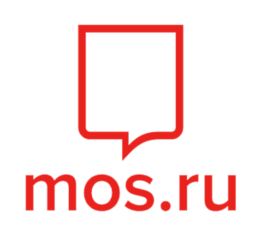 ПРИКРЕПИТЬСЯ ЧЕРЕЗ ПОРТАЛВторой способ прикрепиться к медицинскому учреждению! Заполнить заявление о прикреплении и сдать его лично в отдел по прикреплению в поликлинике, к которой Вы хотите прикрепиться